Offered in person and with the option of attending via Zoom (“hybrid classroom”) at the Psychiatry Building, Stanford Medical Center, 401 Quarry Road, Stanford, CA. Class schedule: Year I meetings are on Fridays, 8:30 a.m. to 11:50 a.m., from September 29, 2023, to May 24, 2024. (The dates for Year II (2024-25) will be determined later.)Fees: The application fee $53 (refundable if not accepted).  The tuition is $2747 for the 2023-24 academic year and approximately 3% higher for the 2022-23 academic year.  Submitting this application: Applications will be accepted from January 15 to June 30, 2023, for the Class of 2023-25.  Applications will be considered completed when this application form and all supporting documents have been received. Completed applications will be considered in the order received. Class size is limited to a maximum of 10 students.  In recent years, there have been more applicants than positions, so it is best not to delay. By the start of classes, you must be a professional licensed in California or registered with the State as an “Associate” (MFT and Social Work trainees), “Assistant” (psychology trainees), or “Licensed Postgraduate Trainee” (psychiatry residents).  How to applyPlease complete this entire form in Microsoft Word.  Type your answers in the grey boxes. (This form will expand to accommodate answers of any length.)  When you finish, use the “Save As” command to rename this file by adding your name to the beginning of the file name, i.e., Your_Name PAPPTP Two Year Program Application.docx. Then email this file to these five people (cut and paste these addresses): tina.phu@sfcp.org;  denajsaorbo@gmail.com; nbrast@pacbell.net); meruffellmd@gmail.com;  tstlorant@gmail.com Tina Phu is SFCP Education Program Coordinator.Dena Sorbo is PAPPTP Admissions Chair.Neil Brast, Maureen Ruffell, and Tina St. Lorant are PAPPTP Program Co-Chairs.Please use a credit card or debit card to pay for the $53 application fee through the online application fee form or (payable to SFCP) to Tina Phu at SFCP, 440 Natoma Street, San Francisco, CA 94103In addition to this form, we request supporting documents described below in this application.For questions about filling out this form, please contact Neil Brast, M.D. at (650) 493-4900, nbrast@pacbell.net.For questions about the application process in general, please contact Dena Sorbo, L.C.S.W. at (650) 948-8335, denajsaorbo@gmail.com.For other program questions, please contact one of the Program Co-Chairs:Maureen Ruffell MD at (650) 329-8834, meruffellmd@gmail.com; Neil Brast MD at (650) 493-4900, nbrast@pacbell.net.Tina St. Lorant, LMFT at (408) 236-2070, tstlorant@gmail.com. Thank you for applying to PAPPTP.  We look forward to meeting you.The PAPPTP Admissions Committee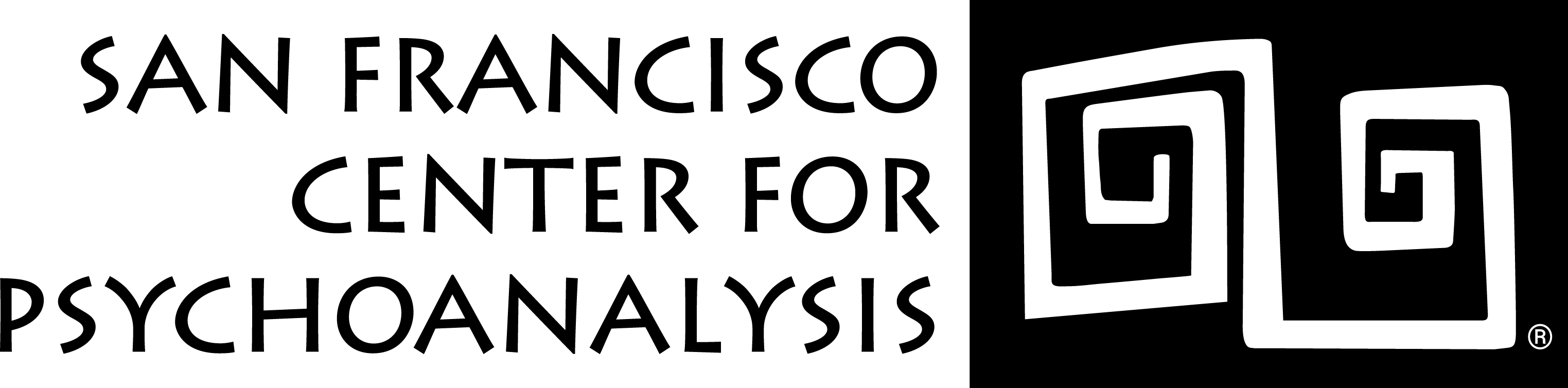 Phone: (415) 563-5815Fax: (415) 857-7596E-mail: office@sfcp.orgWeb site: http://www.sfcp.org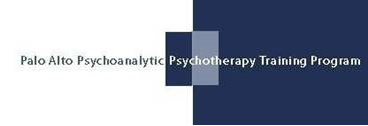 2023-25 TWO YEAR PROGRAM Application Palo Alto Psychoanalytic Psychotherapy Training Program (PAPPTP)2023-25 TWO YEAR PROGRAM Application Palo Alto Psychoanalytic Psychotherapy Training Program (PAPPTP)PERSONAL INFORMATION	PERSONAL INFORMATION	PERSONAL INFORMATION	PERSONAL INFORMATION	PERSONAL INFORMATION	PERSONAL INFORMATION	PERSONAL INFORMATION	PERSONAL INFORMATION	PERSONAL INFORMATION	PERSONAL INFORMATION	PERSONAL INFORMATION	PERSONAL INFORMATION	Name:      Name:      Name:      Name:      Name:      Name:      Degree:       Degree:       Degree:       Degree:       Degree:       Degree:       Office address:       Office address:       Office address:       Office address:       Office address:       Office address:       Office address:       Office address:       Office address:       Office address:       Office address:       Office address:       Home Address:       Home Address:       Home Address:       Home Address:       Home Address:       Home Address:       Home Address:       Home Address:       Home Address:       Home Address:       Home Address:       Home Address:       Preferred telephone:  	     Preferred telephone:  	     Preferred telephone:  	     Preferred telephone:  	     Preferred telephone:  	     Preferred telephone:  	     Preferred telephone:  	      Home	 Work	 Cell Home	 Work	 Cell Home	 Work	 Cell Home	 Work	 Cell Home	 Work	 CellSecond telephone:  	     Second telephone:  	     Second telephone:  	     Second telephone:  	     Second telephone:  	     Second telephone:  	     Second telephone:  	      Home	 Work	 Cell Home	 Work	 Cell Home	 Work	 Cell Home	 Work	 Cell Home	 Work	 CellThird telephone:  	     Third telephone:  	     Third telephone:  	     Third telephone:  	     Third telephone:  	     Third telephone:  	     Third telephone:  	      Home	 Work	 Cell Home	 Work	 Cell Home	 Work	 Cell Home	 Work	 Cell Home	 Work	 CellPreferred email:       Preferred email:       Preferred email:       Preferred email:       Preferred email:       Preferred email:       Preferred email:       Preferred email:       Preferred email:       Preferred email:       Preferred email:       Preferred email:       Gender:    F      M      XDate of birth:       Date of birth:       Date of birth:       Date of birth:       Age:       Age:       Age:       Age:       Social Security #:       Social Security #:       Social Security #:       Preferred personal pronouns:       Preferred personal pronouns:       Preferred personal pronouns:       Preferred personal pronouns:       Preferred personal pronouns:       Preferred personal pronouns:       Preferred personal pronouns:       Preferred personal pronouns:       Preferred personal pronouns:       Preferred personal pronouns:       Preferred personal pronouns:       Preferred personal pronouns:       REQUIRED LICENSURE / REGISTRATION: Please attach a copy of your state license or registration certificate.  (Your application cannot be processed without this.)REQUIRED LICENSURE / REGISTRATION: Please attach a copy of your state license or registration certificate.  (Your application cannot be processed without this.)REQUIRED LICENSURE / REGISTRATION: Please attach a copy of your state license or registration certificate.  (Your application cannot be processed without this.)REQUIRED LICENSURE / REGISTRATION: Please attach a copy of your state license or registration certificate.  (Your application cannot be processed without this.)REQUIRED LICENSURE / REGISTRATION: Please attach a copy of your state license or registration certificate.  (Your application cannot be processed without this.)REQUIRED LICENSURE / REGISTRATION: Please attach a copy of your state license or registration certificate.  (Your application cannot be processed without this.)REQUIRED LICENSURE / REGISTRATION: Please attach a copy of your state license or registration certificate.  (Your application cannot be processed without this.)REQUIRED LICENSURE / REGISTRATION: Please attach a copy of your state license or registration certificate.  (Your application cannot be processed without this.)REQUIRED LICENSURE / REGISTRATION: Please attach a copy of your state license or registration certificate.  (Your application cannot be processed without this.)REQUIRED LICENSURE / REGISTRATION: Please attach a copy of your state license or registration certificate.  (Your application cannot be processed without this.)REQUIRED LICENSURE / REGISTRATION: Please attach a copy of your state license or registration certificate.  (Your application cannot be processed without this.)REQUIRED LICENSURE / REGISTRATION: Please attach a copy of your state license or registration certificate.  (Your application cannot be processed without this.)California Professional License Number:       			California Professional License Number:       			California Professional License Number:       			California Professional License Number:       			California Professional License Number:       			California Professional License Number:       			California Professional License Number:       			California Professional License Number:       			California Professional License Number:       			California Professional License Number:       			California Professional License Number:       			California Professional License Number:       			IF YOU ARE NOT LICENSED, YOU MUST BE REGISTED WITH THE STATE OF CALIFORNIA as a trainee.IF YOU ARE NOT LICENSED, YOU MUST BE REGISTED WITH THE STATE OF CALIFORNIA as a trainee.IF YOU ARE NOT LICENSED, YOU MUST BE REGISTED WITH THE STATE OF CALIFORNIA as a trainee.IF YOU ARE NOT LICENSED, YOU MUST BE REGISTED WITH THE STATE OF CALIFORNIA as a trainee.IF YOU ARE NOT LICENSED, YOU MUST BE REGISTED WITH THE STATE OF CALIFORNIA as a trainee.IF YOU ARE NOT LICENSED, YOU MUST BE REGISTED WITH THE STATE OF CALIFORNIA as a trainee.IF YOU ARE NOT LICENSED, YOU MUST BE REGISTED WITH THE STATE OF CALIFORNIA as a trainee.IF YOU ARE NOT LICENSED, YOU MUST BE REGISTED WITH THE STATE OF CALIFORNIA as a trainee.IF YOU ARE NOT LICENSED, YOU MUST BE REGISTED WITH THE STATE OF CALIFORNIA as a trainee.IF YOU ARE NOT LICENSED, YOU MUST BE REGISTED WITH THE STATE OF CALIFORNIA as a trainee.IF YOU ARE NOT LICENSED, YOU MUST BE REGISTED WITH THE STATE OF CALIFORNIA as a trainee.IF YOU ARE NOT LICENSED, YOU MUST BE REGISTED WITH THE STATE OF CALIFORNIA as a trainee.Registration Number                                                      Registration Number                                                       Associate (MFT trainee) Associate (Social Work trainee) Assistant (Psychology Trainee) Postgraduate Training License (Residents) Associate (MFT trainee) Associate (Social Work trainee) Assistant (Psychology Trainee) Postgraduate Training License (Residents) Associate (MFT trainee) Associate (Social Work trainee) Assistant (Psychology Trainee) Postgraduate Training License (Residents) Associate (MFT trainee) Associate (Social Work trainee) Assistant (Psychology Trainee) Postgraduate Training License (Residents) Associate (MFT trainee) Associate (Social Work trainee) Assistant (Psychology Trainee) Postgraduate Training License (Residents) Associate (MFT trainee) Associate (Social Work trainee) Assistant (Psychology Trainee) Postgraduate Training License (Residents) Associate (MFT trainee) Associate (Social Work trainee) Assistant (Psychology Trainee) Postgraduate Training License (Residents) Associate (MFT trainee) Associate (Social Work trainee) Assistant (Psychology Trainee) Postgraduate Training License (Residents) Associate (MFT trainee) Associate (Social Work trainee) Assistant (Psychology Trainee) Postgraduate Training License (Residents) Associate (MFT trainee) Associate (Social Work trainee) Assistant (Psychology Trainee) Postgraduate Training License (Residents)Additional information or comment:      Additional information or comment:      Additional information or comment:      Additional information or comment:      Additional information or comment:      Additional information or comment:      Additional information or comment:      Additional information or comment:      Additional information or comment:      Additional information or comment:      Additional information or comment:      Additional information or comment:      EDUCATION AND TRAININGPlease include all undergraduate and graduate experienceEDUCATION AND TRAININGPlease include all undergraduate and graduate experienceEDUCATION AND TRAININGPlease include all undergraduate and graduate experienceEDUCATION AND TRAININGPlease include all undergraduate and graduate experienceEDUCATION AND TRAININGPlease include all undergraduate and graduate experienceEDUCATION AND TRAININGPlease include all undergraduate and graduate experienceEDUCATION AND TRAININGPlease include all undergraduate and graduate experienceEDUCATION AND TRAININGPlease include all undergraduate and graduate experienceEDUCATION AND TRAININGPlease include all undergraduate and graduate experienceEDUCATION AND TRAININGPlease include all undergraduate and graduate experienceEDUCATION AND TRAININGPlease include all undergraduate and graduate experienceEDUCATION AND TRAININGPlease include all undergraduate and graduate experienceEDUCATION AND TRAININGPlease include all undergraduate and graduate experienceEDUCATION AND TRAININGPlease include all undergraduate and graduate experienceInstitutionInstitutionInstitutionInstitutionInstitutionDates attendedDates attendedDates attendedDates attendedDegreeDegreeDegreeYearYearRESIDENCIES AND TRAINING PLACEMENTSIf you are a psychiatrist, please list your residency. Other applicants should list psychological assistantships and other pre- and post- degree training placements completed within the last seven years.RESIDENCIES AND TRAINING PLACEMENTSIf you are a psychiatrist, please list your residency. Other applicants should list psychological assistantships and other pre- and post- degree training placements completed within the last seven years.RESIDENCIES AND TRAINING PLACEMENTSIf you are a psychiatrist, please list your residency. Other applicants should list psychological assistantships and other pre- and post- degree training placements completed within the last seven years.RESIDENCIES AND TRAINING PLACEMENTSIf you are a psychiatrist, please list your residency. Other applicants should list psychological assistantships and other pre- and post- degree training placements completed within the last seven years.RESIDENCIES AND TRAINING PLACEMENTSIf you are a psychiatrist, please list your residency. Other applicants should list psychological assistantships and other pre- and post- degree training placements completed within the last seven years.RESIDENCIES AND TRAINING PLACEMENTSIf you are a psychiatrist, please list your residency. Other applicants should list psychological assistantships and other pre- and post- degree training placements completed within the last seven years.RESIDENCIES AND TRAINING PLACEMENTSIf you are a psychiatrist, please list your residency. Other applicants should list psychological assistantships and other pre- and post- degree training placements completed within the last seven years.RESIDENCIES AND TRAINING PLACEMENTSIf you are a psychiatrist, please list your residency. Other applicants should list psychological assistantships and other pre- and post- degree training placements completed within the last seven years.RESIDENCIES AND TRAINING PLACEMENTSIf you are a psychiatrist, please list your residency. Other applicants should list psychological assistantships and other pre- and post- degree training placements completed within the last seven years.RESIDENCIES AND TRAINING PLACEMENTSIf you are a psychiatrist, please list your residency. Other applicants should list psychological assistantships and other pre- and post- degree training placements completed within the last seven years.RESIDENCIES AND TRAINING PLACEMENTSIf you are a psychiatrist, please list your residency. Other applicants should list psychological assistantships and other pre- and post- degree training placements completed within the last seven years.RESIDENCIES AND TRAINING PLACEMENTSIf you are a psychiatrist, please list your residency. Other applicants should list psychological assistantships and other pre- and post- degree training placements completed within the last seven years.RESIDENCIES AND TRAINING PLACEMENTSIf you are a psychiatrist, please list your residency. Other applicants should list psychological assistantships and other pre- and post- degree training placements completed within the last seven years.RESIDENCIES AND TRAINING PLACEMENTSIf you are a psychiatrist, please list your residency. Other applicants should list psychological assistantships and other pre- and post- degree training placements completed within the last seven years.RESIDENCIES AND TRAINING PLACEMENTSIf you are a psychiatrist, please list your residency. Other applicants should list psychological assistantships and other pre- and post- degree training placements completed within the last seven years.InstitutionInstitutionInstitutionInstitutionInstitutionPositionPositionPositionPositionPositionPositionPositionDatesDatesDatesRELEVANT WORK EXPERIENCEBriefly describe clinical work experience. Include years in practice, clinical settings (e.g.: agency, hospital, private practice, etc.), average patient hours per week, nature of practice:  frequency, type of patient, etc. RELEVANT WORK EXPERIENCEBriefly describe clinical work experience. Include years in practice, clinical settings (e.g.: agency, hospital, private practice, etc.), average patient hours per week, nature of practice:  frequency, type of patient, etc. (1) Work setting:       Dates:       Position/Description:       Position/Description:       (2) Work setting:       Dates:       Position/Description:       Position/Description:       (3) Work setting:       Dates:       Position/Description:       Position/Description:       (4) Work setting:       Dates:       Position/Description:       Position/Description:       (5) Work setting:       Dates:       Position/Description:       Position/Description:       TEACHING, RESEARCH, PUBLICATION, SUPERVISORY EXPERIENCEIf applicable, briefly describe. TEACHING, RESEARCH, PUBLICATION, SUPERVISORY EXPERIENCEIf applicable, briefly describe. OTHER RELATED PROFESSIONAL EXPERIENCESList classes, seminars, consultations, and other educational experiences in which you have participated.  Please specify if any of these have been of a psychoanalytic nature. OTHER RELATED PROFESSIONAL EXPERIENCESList classes, seminars, consultations, and other educational experiences in which you have participated.  Please specify if any of these have been of a psychoanalytic nature. PROFESSIONAL MEMBERSHIPSPERSONAL PSYCHOANALYSIS OR PSYCHOTHERAPYSince psychoanalytic psychotherapy involves an awareness of personal reactions to the patient, we are interested in knowing if you have had any experience of your own in psychotherapy or psychoanalysis.  Although personal treatment is not a prerequisite for PAPPTP or a requirement during training, we highly recommended it as part of your development as a therapist.  (You may choose to skip this question if you do not feel comfortable answering it.)Have you been in psychoanalysis or  psychotherapy?Comments:      PERSONAL STATEMENTIn the space below, please tell us about yourself in any way that you think would be helpful, including your reasons for undertaking a program in psychoanalytic psychotherapy and what you hope to achieve. (Please limit remarks to two pages.)LETTERS OF REFERENCEPlease ask two people who know your work to write reference letters for you and inform them that we will be getting in touch with them.  Please list them with their titles, contact information, and the nature of your connection to them.(1)      (2)      DEMOGRAPHIC INFORMATION SFCP values diversity in our training programs.  We would appreciate you completing this SFCP Demographic Survey for Applicants for the purposes of tracking demographic information in our applicants and enrollees.  Your responses are NOT linked to your application, and will remain completely ANONYMOUS.  ADDITIONAL INFORMATIONIn this optional section, please add anything else you would like the Admissions Committee to know in considering your application.ADDITIONAL INFORMATIONIn this optional section, please add anything else you would like the Admissions Committee to know in considering your application.ADDITIONAL INFORMATIONIn this optional section, please add anything else you would like the Admissions Committee to know in considering your application.ETHICS ATTESTATIONETHICS ATTESTATIONETHICS ATTESTATIONThe San Francisco Center for Psychoanalysis (SFCP) adheres to the Principles and Standards of Ethics for Psychoanalysts of the American Psychoanalytic Association (“APsaA”) (available at www.apsa.org) and the Guidelines of the Ethics & Impairment Committee of SFCP (available at www.sfcp.org).I confirm that I have been provided access to these documents (hard copies are available upon request), have been advised to read them, and agree to abide by them. As part of the application process, I give permission to SFCP to make inquiry for purposes of verification to the various professional organizations and licensing boards holding information pertinent to my professional qualifications, competence, or history of conduct as a professional. I understand that this inquiry will be performed in good faith by the SFCP committee responsible for the consideration of this application in consultation with the co-chairs of the SFCP Ethics and Impairment Committee. (For example, inquiry about status of your license, information from that licensing agency that is part of the public record, or inquiry to verify your faculty status at another professional organization).The San Francisco Center for Psychoanalysis (SFCP) adheres to the Principles and Standards of Ethics for Psychoanalysts of the American Psychoanalytic Association (“APsaA”) (available at www.apsa.org) and the Guidelines of the Ethics & Impairment Committee of SFCP (available at www.sfcp.org).I confirm that I have been provided access to these documents (hard copies are available upon request), have been advised to read them, and agree to abide by them. As part of the application process, I give permission to SFCP to make inquiry for purposes of verification to the various professional organizations and licensing boards holding information pertinent to my professional qualifications, competence, or history of conduct as a professional. I understand that this inquiry will be performed in good faith by the SFCP committee responsible for the consideration of this application in consultation with the co-chairs of the SFCP Ethics and Impairment Committee. (For example, inquiry about status of your license, information from that licensing agency that is part of the public record, or inquiry to verify your faculty status at another professional organization).The San Francisco Center for Psychoanalysis (SFCP) adheres to the Principles and Standards of Ethics for Psychoanalysts of the American Psychoanalytic Association (“APsaA”) (available at www.apsa.org) and the Guidelines of the Ethics & Impairment Committee of SFCP (available at www.sfcp.org).I confirm that I have been provided access to these documents (hard copies are available upon request), have been advised to read them, and agree to abide by them. As part of the application process, I give permission to SFCP to make inquiry for purposes of verification to the various professional organizations and licensing boards holding information pertinent to my professional qualifications, competence, or history of conduct as a professional. I understand that this inquiry will be performed in good faith by the SFCP committee responsible for the consideration of this application in consultation with the co-chairs of the SFCP Ethics and Impairment Committee. (For example, inquiry about status of your license, information from that licensing agency that is part of the public record, or inquiry to verify your faculty status at another professional organization).Has there ever been a complaint of ethical misconduct or unprofessional conduct brought against you that resulted in a determination of misconduct and ensuing sanction?Has there ever been a complaint of ethical misconduct or unprofessional conduct brought against you that resulted in a determination of misconduct and ensuing sanction? YES		 NOHas there ever been a complaint or investigation of you concerning impairment which has resulted in a determination of impairment and ensuing sanction?Has there ever been a complaint or investigation of you concerning impairment which has resulted in a determination of impairment and ensuing sanction? YES		 NOHave you ever been suspended from teaching or administrative functions in relation to a professional ethics or impairment issue?Have you ever been suspended from teaching or administrative functions in relation to a professional ethics or impairment issue? YES		 NOHas your membership in a professional or educational organization ever been suspended or terminated in relation to a professional ethics or impairment issue?Has your membership in a professional or educational organization ever been suspended or terminated in relation to a professional ethics or impairment issue? YES		 NOHas there ever been a finding against you by a professional licensing board?Has there ever been a finding against you by a professional licensing board? YES		 NOIf your answer to any of these questions is “Yes,” please explain at greater length:       If your answer to any of these questions is “Yes,” please explain at greater length:       If your answer to any of these questions is “Yes,” please explain at greater length:       PERSONAL PSYCHOANALYSIS OR PSYCHOTHERAPYSince psychoanalytic psychotherapy involves an awareness of personal reactions to the patient, we are interested in knowing if you have had any experience of your own in psychotherapy or psychoanalysis.  Although personal treatment is not a prerequisite for PAPPTP or a requirement during training, we highly recommended it as part of your development as a therapist.  (You may choose to skip this question if you do not feel comfortable answering it.)PERSONAL PSYCHOANALYSIS OR PSYCHOTHERAPYSince psychoanalytic psychotherapy involves an awareness of personal reactions to the patient, we are interested in knowing if you have had any experience of your own in psychotherapy or psychoanalysis.  Although personal treatment is not a prerequisite for PAPPTP or a requirement during training, we highly recommended it as part of your development as a therapist.  (You may choose to skip this question if you do not feel comfortable answering it.)PERSONAL PSYCHOANALYSIS OR PSYCHOTHERAPYSince psychoanalytic psychotherapy involves an awareness of personal reactions to the patient, we are interested in knowing if you have had any experience of your own in psychotherapy or psychoanalysis.  Although personal treatment is not a prerequisite for PAPPTP or a requirement during training, we highly recommended it as part of your development as a therapist.  (You may choose to skip this question if you do not feel comfortable answering it.)Have you been in psychoanalysis or  psychotherapy?Comments:      Have you been in psychoanalysis or  psychotherapy?Comments:      Have you been in psychoanalysis or  psychotherapy?Comments:      SIGNATUREBy entering your name and the date below, you acknowledge that the information in the above sections is true and accurate to the best of your knowledge.  Electronic submission of this form by email is equivalent to your handwritten signature.SIGNATUREBy entering your name and the date below, you acknowledge that the information in the above sections is true and accurate to the best of your knowledge.  Electronic submission of this form by email is equivalent to your handwritten signature.SIGNATUREBy entering your name and the date below, you acknowledge that the information in the above sections is true and accurate to the best of your knowledge.  Electronic submission of this form by email is equivalent to your handwritten signature.Signature:       Date:       Date:       SFCP COMMUNITY MEMBERSHIP ENROLLMENTEnrollment in the Palo Alto Psychoanalytic Psychotherapy Training Program includes Community Membership in SFCP.  (See SFCP website for community membership benefits.)  Community Members are included in the printed and on-line SFCP member roster.  Please fill out the following information, so that this page may be forwarded directly to Community Membership enrollment:  SFCP COMMUNITY MEMBERSHIP ENROLLMENTEnrollment in the Palo Alto Psychoanalytic Psychotherapy Training Program includes Community Membership in SFCP.  (See SFCP website for community membership benefits.)  Community Members are included in the printed and on-line SFCP member roster.  Please fill out the following information, so that this page may be forwarded directly to Community Membership enrollment:  SFCP COMMUNITY MEMBERSHIP ENROLLMENTEnrollment in the Palo Alto Psychoanalytic Psychotherapy Training Program includes Community Membership in SFCP.  (See SFCP website for community membership benefits.)  Community Members are included in the printed and on-line SFCP member roster.  Please fill out the following information, so that this page may be forwarded directly to Community Membership enrollment:  Name:       Name:       Profession/Degree:       Address:      Address:      Address:      WorkTelephone:      Telephone:      WorkFax:      Fax:      WorkEmail:      Email:      Once enrolled in PAPPTP, your member information will be included in the SFCP roster and SFCP website unless you check below:   DO NOT include my information in the printed roster DO NOT include my information in the on-line rosterOnce enrolled in PAPPTP, your member information will be included in the SFCP roster and SFCP website unless you check below:   DO NOT include my information in the printed roster DO NOT include my information in the on-line rosterOnce enrolled in PAPPTP, your member information will be included in the SFCP roster and SFCP website unless you check below:   DO NOT include my information in the printed roster DO NOT include my information in the on-line rosterOther comments:      Other comments:      Other comments:      INFORMATION FOR THE PAPPTP STUDENT ROSTER:  For each group of students we compile a brief professional profile (current licensure, current work situation, educational background, and anything additional you would like your colleagues to know about you, such as how your interest in psychoanalytic ideas developed.) What would you like to add about yourself (up to 4 sentences)?  (Please be advised that this will be available on the internet through the SFCP Newsletter.)INFORMATION FOR THE PAPPTP STUDENT ROSTER:  For each group of students we compile a brief professional profile (current licensure, current work situation, educational background, and anything additional you would like your colleagues to know about you, such as how your interest in psychoanalytic ideas developed.) What would you like to add about yourself (up to 4 sentences)?  (Please be advised that this will be available on the internet through the SFCP Newsletter.)INFORMATION FOR THE PAPPTP STUDENT ROSTER:  For each group of students we compile a brief professional profile (current licensure, current work situation, educational background, and anything additional you would like your colleagues to know about you, such as how your interest in psychoanalytic ideas developed.) What would you like to add about yourself (up to 4 sentences)?  (Please be advised that this will be available on the internet through the SFCP Newsletter.)YOUR PICTURE:  We like to include pictures in the student roster to help faculty recognize students more quickly. Please paste an image (JPG, TIF, PNG, GIF, etc.) of yourself in the space to the right for inclusion in the student roster. (If you do not submit a picture, we will attempt to harvest one from the internet.)YOUR PICTURE:  We like to include pictures in the student roster to help faculty recognize students more quickly. Please paste an image (JPG, TIF, PNG, GIF, etc.) of yourself in the space to the right for inclusion in the student roster. (If you do not submit a picture, we will attempt to harvest one from the internet.)APPLICATION INSTRUCTIONS AND CHECKLISTAPPLICATION INSTRUCTIONS AND CHECKLISTAPPLICATION INSTRUCTIONS AND CHECKLISTTo complete this application, the following should be sent to SFCP:To complete this application, the following should be sent to SFCP:To complete this application, the following should be sent to SFCP:This entire application, including this checklist.  submitted  submitted Letter of reference #1  requested  received requested  receivedLetter of reference #2  requested  received requested  receivedA curriculum vitae (if you have one) submitted 	 N/A submitted 	 N/AA copy of your California professional license submitted 	 N/A submitted 	 N/AA copy of your professional liability insurance policy  submitted 	 N/A submitted 	 N/A$50 application fee  submitted submittedIf possible, email supporting documents that have been scanned or obtained in electronic form to:Tina Phu at tina.phu@sfcp.org, and Dena Sorbo at denajsaorbo@gmail.comAny documents that cannot be submitted electronically may be mailed to:Tina PhuEducation Program CoordinatorSan Francisco Center for Psychoanalysis444 Natoma StreetSan Francisco, CA 94103If possible, email supporting documents that have been scanned or obtained in electronic form to:Tina Phu at tina.phu@sfcp.org, and Dena Sorbo at denajsaorbo@gmail.comAny documents that cannot be submitted electronically may be mailed to:Tina PhuEducation Program CoordinatorSan Francisco Center for Psychoanalysis444 Natoma StreetSan Francisco, CA 94103If possible, email supporting documents that have been scanned or obtained in electronic form to:Tina Phu at tina.phu@sfcp.org, and Dena Sorbo at denajsaorbo@gmail.comAny documents that cannot be submitted electronically may be mailed to:Tina PhuEducation Program CoordinatorSan Francisco Center for Psychoanalysis444 Natoma StreetSan Francisco, CA 94103If you do not receive acknowledgment that we have received your application within two weeks of submission, please contact Tina Phu at Phone: (415) 563-5815 ext. 106, or tina.phu@sfcp.orgIf you do not receive acknowledgment that we have received your application within two weeks of submission, please contact Tina Phu at Phone: (415) 563-5815 ext. 106, or tina.phu@sfcp.orgIf you do not receive acknowledgment that we have received your application within two weeks of submission, please contact Tina Phu at Phone: (415) 563-5815 ext. 106, or tina.phu@sfcp.org